SATURDAY 06/18/202205:00 		ERT- WEEKEND Informative News Program09:00		NEWS BULLETIN – SPORTS – WEATHER09:15		NEW OUTLOOK Fresh, Informative and Interactive weekend morning show 		with a “New Outlook”  12:00		NEWS REPORT – SPORTS – WEATHER13:00		SEVEN Informative political review program		14:00		IT’S HAPPENING IN EUROPE  Informative News program about significant (New Episode)		Issues than concern Europe.15:00		NEWS REPORT – SPORTS - WEATHER16:00		FIND THE ANSWER – GAME SHOW  Guests : Dina Nikolaou,	    			Giannis Hadzigeorgiou, Pavlos Papadimitriou, Alexandra Paleologou.  	    	Game Show of Knowledge, memory 	and observation – With Nikos Kouris17:00 		I AVLI TON CHROMATON –“Dedicated to the golden oldies of 1970-1975”			Musical Entertainment Program, with Athena Kabakoglou and Christos Nikolopoulos19:00		MONOGRAM “Stathis Valoukos  – Author – Script writer”		Portraits Esteemed Protagonists of the Greek Culture19:30		GREEK CLASICAL CINENA “Every cloud has a silver lining” (Kathe empodio gia kalo)		Comedy, 1958 Production21:00		CENTRAL NEWS REPORT – SPORTS - WEATHER 22:00		SINFUL LOVE (Paranomi Agapi) – Drama -  (Ep.6)	(English Subtitles)		A married man fall for a younger woman and marries her to his son. 		A series of wrong decision make for tragic events.23:00		THE OATH 	(Drama, Medical/Crime Series)         	(English Subs)(New Episode)                           	A doctor quits his profession after the death of his family in a car accident. An incident where he helps a woman on the street give birth, inspires him to create an Emergency Medical Unit task force of field doctors. The series follows the daily actions of this EMU.00:30		LIFE FROM A DIFFERENT PERSPECTIVE “Tilos  – one open embrace” 				Travel journal throughout Greece where we meet people and local colors, 		history and beauty through their eyes with Ina Tarandou01:30		MUSIC BOX “Eisvoleas – Rapper, Julia Karapataki and the Hatzifrageta Band”			Musical Program with Nikos Portokaloglou and Rena Morfi03:30		GREEK CLASICAL CINENA  “Every cloud has a silver lining” (Kathe empodio gia kalo)		Comedy, 1958 ProductionSUNDAY 06/19/2022----------------------------------------------------------------------------------------------------------------------------------
05:00 		MONOGRAM “Stathis Valoukos  – Author – Script writer”		Portraits Esteemed Protagonists of the Greek Culture05:30		SUNDAY AT THE VILLAGE AGAIN “Metaxohori Larisa” 		(New Episode)        		Travelogue from every corner of Greece with Kosti Zafeiraki07:00		THE ORPANS OF 1821 Stories of America Philhellenism “Between two Nations”		New Doc. Series, Greek Orphans that Immigrated to the USA and their     		Descendance.  08:00		GREEK ORTHODOX CHURCH SERVICE		(Live)		Direct Broadcast from the  Cathedral of Athens10:30		GUIDING PATHS  “Monasteries of Epirus”			A pilgrimage to sacred sites and landmarks in Greece and abroad 		significant for the Greek Orthodox Church.11:30		FROM STONE AND TIME “Alistrati” 		(New Episode)		Travelogue to old villages in the Greek countryside12:00		NEWS REPORT – SPORTS - WEATHER13:00		SALT OF THE EARTH –“Egnatia - Musical Roads – with Romeiki Band and Ntilgkiroudi”		Traditional Greek Music show with Lampros Liavas15:00 		NEWS REPORT – SPORTS – WEATHER16:00		BALKAN EXPRESS  “Bulgaria: Sozopoli, Black Sea” 		(New Episode)		A travelogue in the Balkans, reconnecting us with a geographic region, 		which is important historically, culturally, economically, Past, Present and Future.17:00	MUSICAL FAMILIES  “The Tsiotikaon Band” 	A look at families of traditional musicians, also a tribute to the psychological benefits of music.18:00		DANCE TIME  “John Ashford”		This new ERT documentary series is exclusively 		dedicated to dance. A series overflowing with music, movement, and rhythm. 19:00		 +PEOPLE “The Democracy of Energy” 		(New Episode)			Stories with positive social contribution - about people who take their lives 		in their own hands. Projects with vision, plan and innovation from all over Greece.19:30		GREEK CLASICAL CINENA  “Thimios is fully aware” (O Thimios ta’hi 400)		Comedy, 1960 Production21:00		CENTRAL NEWS REPORT – SPORTS - WEATHER22:00		BALKAN EXPRESS  “Bulgaria: Sozopoli, Black Sea” 	23:00		YEARS OF INNOCENCE 	“Difficult (Stone) and Romantic years -1922 - 1979”(New Episode)		The new series takes us back to the age of football of the great idols and mythical teams, who excelled under conditions of extreme poverty, hunger, terror and the weight of history, to serve as models for todays youth. 00:00		YEARS OF INNOCENCE 	“Apollon Smyrnis, Panionios, Ethnikos-1922-1979” 	01:00		GREEK CINENA - SHORT STORIES “Souls all unaccompanied” 		2021 Production01:30		I AVLI TON CHROMATON –“Thenis Adamadidis”					Musical Entertainment Program, with Athena Kabakoglou and Christos Nikolopoulos03:30		GREEK CLASICAL CINENA  “Thimios is fully aware” (O Thimios ta’hi 400)		Comedy, 1960 ProductionMONDAY 06/20/2022----------------------------------------------------------------------------------------------------------05:00		…FROM SIX 	News Program with Dimitris Kottaridis and Giannis Pitaras09:00		NEWS BULLETIN – SPORTS - WEATHER09:15           	CONNECTIONS                         Informative News Program Presented by Costas Papachlimintzos and Christina Vidou12:00		NEWS REPORT – SPORTS - WEATHER	13:00		FIND THE ANSWER – GAME SHOW		(New Episode)		Game Show of Knowledge, memory & observation – With Nikos Kouris		14:00		LIFE FROM A DIFFERENT PERSPECTIVE “Florina, the light of Winter”Travel journal throughout Greece where we meet people and local colors, history and beauty through their eyes with Ina Tarandou15:00		NEWS REPORT – SPORTS - WEATHER16:00		STUDIO 4 Daily Magazino with Nancy Zabetoglou, Thanasis Anagnostopoulos (New Episode)18:00		NEWS REPORT – SPORTS – WEATHER (Sign Language) 19:00		DANCE TIME  “B-Girl Sidi”			This series is exclusively dedicated, to dance. A series overflowing with music, movement, and rhythm20:00		STORIES OF A BEAUTIFUL LIFE “Change of Direction, Change of Life”		(New Episode)	 		Dedicated to all little everyday things that can change us and make our life 		more beautiful.21:00		CENTRAL NEWS REPORT- SPORTS – WEATHER22:00		GREEK CINENA  “The Dude and the Tricycle” ( O Magas kai to Trikyklo)		Comedy, 1972 Production00:00		DANCE TIME  “B-Girl Sidi”		This series is exclusively dedicated, to dance. A series overflowing with music, movement, and rhythm01:00		ON THE EDGE  “Nikos Sideris - Psychiatrist”		(New Episode)02:00		LIFE FROM A DIFFERENT PERSPECTIVE “Florina, the light in Winter”		Travel journal throughout Greece where we meet people and local colors, history and beauty through their eyes with Ina Tarandou ---------------------------------------------------------------------------------------------------------------------------------------------03:00		GREEK L CINENA  “The Dude and the Tricycle” ( O Magas kai to Trikyklo)		Comedy, 1972 ProductionTUESDAY 06/21/2022---------------------------------------------------------------------------------------------------------------------------------------------05:00		…FROM SIX 	News Program with Dimitris Kottaridis and Giannis Pitaras09:00		NEWS BULLETIN – SPORTS - WEATHER09:15           	CONNECTIONS                    	Informative News Program Presented by Costas Papachlimintzos and Christina Vidou12:00		NEWS REPORT – SPORTS - WEATHER13:00		FIND THE ANSWER – GAME SHOW		    (New Episode)		Game Show of Knowledge, memory & observation – With Nikos Kouris14:00		LIFE FROM A DIFFERENT PERSPECTIVE “Lesvos, the 10th Muse”		Travel journal throughout Greece where we meet people and local colors, history and beauty through their eyes with Ina Tarandou 15:00		NEWS REPORT – SPORTS - WEATHER16:00		STUDIO 4 - Daily Magazino 			(New Episode)		With Nancy Zabetoglou, Thanasis Anagnostopoulos18:00		NEWS REPORT – SPORTS – WEATHER   (Sign Language)19:00		WILD  GREECE “Heraklion” 			(New Episode)		There is a Greece, high up and away from the gray of the City. This Wild Greece 		we explore with the purpose to make the untamed side of our Country part of our images.20:00		AN IMAGE A THOUSAND THOUGHTS “Andreas Vousouras – Literature as Aspiration”		Twelve visual artists present their work and refer to notable colleagues, who inspired them 20:30 	THE GREAT TOMORROW - A Portrait of Tomorrow - “iGEM MetaThess” 	(New Episode)21:00		CENTRAL NEWS REPORT- SPORTS – WEATHER22:00	MUSICAL FAMILIES  “ With the Clarinet of the Karslidon - Pontos” 		(New Episode)		A look at families of traditional musicians, also a tribute to the psychological benefits of music23:00		WILD  GREECE “Heraklion” 				There is a Greece, high up and away from the gray of the City. This Wild Greece 	we explore with the purpose to make the untamed side of our Country part of our images.00:00		AN IMAGE A THOUSAND THOUGHTS “Andreas Vousouras – Literature as Aspiration”		Twelve visual artists present their work and refer to notable colleagues, who inspired them.00:30	THE GREAT TOMORROW – A Portrait of Tomorrow-“iGEM MetaThess”01:00	         	HIM AND THE OTHER GUY Guest: Giannis Zouganelis.		(New Episode)		Talk Show with Thodori Vamvakari and Taki Gianoutso02:00 		LIFE FROM A DIFFERENT PERSPECTIVE “Lesvos, the 10th Muse”		Travel journal throughout Greece where we meet people and local colors, 		history and beauty through their eyes with Ina Tarandou -------------------------------------------------------------------------------------------------------------------------------------------03:00			MUSICAL FAMILIES  “With the Clarinet of the Karslidon - Pontos” A look at families of traditional musicians, also a small tribute to the psychological benefits of music.		             04:00		THE OATH 		(Drama, Medical/Crime Series)  	(English Subs)                              WEDNESDAY 06/22/202205:00		…FROM SIX 		News Program with Dimitris Kottaridis and Giannis Pitaras09:00		NEWS BULLETIN – SPORTS - WEATHER09:15           	CONNECTIONS                    	Informative News Program Presented by Costas Papachlimintzos and Christina Vidou12:00		NEWS REPORT – SPORTS - WEATHER13:00		FIND THE ANSWER – GAME SHOW		    (New Episode)		Game Show of Knowledge, memory & observation – With Nikos Kouris14:00		LIFE FROM A DIFFERENT PERSPECTIVE “Lesvos, the aristocratic Island”		Travel journal throughout Greece where we meet people and local colors, 		history and beauty through their eyes with Ina Tarandou 15:00		NEWS REPORT – SPORTS - WEATHER16:00		STUDIO 4 - Daily Magazino 			(New Episode)		With Nancy Zabetoglou, Thanasis Anagnostopoulos18:00		NEWS REPORT – SPORTS – WEATHER   (Sign Language)19:00		POP COOKING “Daphne Karavokyri, Sour Milk, Throumpa Thasou, 		(New Episode)		Peanuts from Megara” 		Cook show with recipes featuring Greek products with Manoli Papoutsaki.20:00		KLINON ASTY Stories of the City – “Middle Ages Athens” 		(New Episode)21:00		CENTRAL NEWS REPORT- SPORTS – WEATHER22:00		YEARS OF INNOCENCE 	“The Green Generation of Wimberley (1968-1977” 	(New Episode)		The new series takes us back to the age of football of the great idols and mythical teams, who excelled under conditions of extreme poverty, hunger, terror and the weight of history, to serve as models for todays youth. (New Series)23:00		MUSIC BOX“A musical celebration welcoming summer, dedicated to everyone” (New Episode)	Musical Program with Nikos Portokaloglou and Rena Morfi.	01:00		ART WEEK “Takis Zaharatos – Comedian – Impersonator”	 	(New Episode)		Talk Show with Lena Aroni02:00		LIFE FROM A DIFFERENT PERSPECTIVE “Lesvos, the aristocratic Island”		Travel journal throughout Greece where we meet people and local colors, 		history and beauty through their eyes with Ina Tarandou ----------------------------------------------------------------------------------------------------------------------------------------------03:00		KLINON ASTY Stories of the City - “Middle Ages Athens”04:00		THE OATH 	(Drama, Medical/Crime Series)  	(English Subs)                              	A doctor quits his profession after the death of his family in a car accident. An incident where he helps a woman on the street give birth, inspires him to create an Emergency Medical Unit task force of field doctors. The series follows the daily actions of this EMU.	 THURSDAY 06/23/202205:00		…FROM SIX 		News Program with Dimitris Kottaridis and Giannis Pitaras09:00		NEWS BULLETIN – SPORTS - WEATHER09:15           	CONNECTIONS                    	Informative News Program Presented by Costas Papachlimintzos and Christina Vidou12:00	          NEWS REPORT – SPORTS – WEATHER13:00		FIND THE ANSWER – GAME SHOW		    (New Episode)		Game Show of Knowledge, memory & observation – With Nikos Kouris14:00		LIFE FROM A DIFFERENT PERSPECTIVE “Edessa the Aquatic City” Travel journal throughout Greece where we meet people and local colors, history and beauty through their eyes with Ina Tarandou15:00		NEWS REPORT – SPORTS - WEATHER 16:00		STUDIO 4 - Daily Magazino 			     (New Episode)		With Nancy Zabetoglou, Thanasis Anagnostopoulos18:00		NEWS REPORT – SPORTS – WEATHER   (Sign Language)19:00 		POP COOKING “Thanos Lekkas, Lentil Eglouvis, Soultanina Raisins from Crete    (New Episode)		Flomaria Limnou”   	Cook show with recipes featuring Greek products. 		With Manoli Papoutsaki.20:00		YSTEROGRAFO (POSTSCRIPT)“Alexandros Efklidis, Contemporary Musical Theater”N. Episode)Docuseries featuring time-honored Directors presenting persons and themes of the other spiritual Greece which is absent from television21:00		CENTRAL NEWS REPORT- SPORTS – WEATHER22:00		KLINON ASTY Stories of the City – From the Winery to the Wine Bar23:00		BALKAN EXPRESS  “Bulgaria: Sozopoli, Black Sea”		A travelogue in the Balkans, reconnecting us with a geographic region, 		which is important historically, culturally, economically, Past, Present and Future.00:00		MOM’S CAKE			  (New Episode)    		The series centers around family gatherings and everything that comes with it.01:00		LIFE IS ABOUT MOMENTS  Guest: Tatiana Lygari - Actor  		     (New Episode)       		With Andrea Roditi02:00		LIFE FROM A DIFFERENT PERSPECTIVE “Edessa the Aquatic City” 	 		Travel journal throughout Greece where we meet people and local colors, history and beauty through their eyes with Ina Tarandou -----------------------------------------------------------------------------------------------------------------------------------------03:00			YSTEROGRAFO (POSTSCRIPT) “Alexandros Efklidis, Contemporary Musical Theater”    Docuseries featuring time-honored Directors presenting persons and themes of the other spiritual Greece which is absent from television04:00 		ART WEEK “Takis Zaharatos – Comedian – Impersonator”	 			Talk Show with Lena AroniFRIDAY 06/24/202205:00		…FROM SIX  	News Program with Dimitris Kottaridis and Giannis Pitaras09:00		NEWS BULLETIN – SPORTS - WEATHER09:15		CONNECTIONS                    	Informative News Program Presented by Costas Papahlimintzos and Christina Vidou     12:00	          NEWS REPORT – SPORTS – WEATHER13:00		FIND THE ANSWER – GAME SHOW Guests : Niki Vakali, Iro Pektesi, 		(New Episode)		Alexandros Papatriantafylou, Giorgos Koskorellos.	    	Game Show of Knowledge, memory 	and observation – With Nikos Kouris14:00		LIFE FROM A DIFFERENT PERSPECTIVE “Shinousa”		Travel journal throughout Greece where we meet people and local colors, history and beauty through their eyes with Ina Tarandou 15:00		NEWS REPORT – SPORTS - WEATHER16:00		STUDIO 4 - Daily Magazino 			(New Episode)		With Nancy Zabetoglou, Thanasis Anagnostopoulos18:00		NEWS REPORT – SPORTS – WEATHER   (Sign Language)19:00		SOMETHING SWEET  “Apricots”		(New Episode)	 		Cooking show focusing on one of life’s most important simple pleasures - Desserts20:00		TAIL TALES “Oriana Manoli- Greek Equestrian Club, Lefteris Lazarou” 		(New Episode)		Animal welfare and the beautiful relationship found between humans 		and our beloved animal companions21:00 		CENTRAL NEWS REPORT- SPORTS – WEATHER22:00		I AVLI TON CHROMATON –“Dedicated to Rita Sakellariou”				Musical Entertainment Program, with Athena Kabakoglou and Christos Nikolopoulos00:00		TAIL TALES “Erietta Kourkoulou-Latsi, Alexis Mantzoros ”		Animal welfare and the beautiful relationship found between humans and 		our beloved animal companions01:00		YEARS OF INNOCENCE 	“The Green Generation of Wembley (1968-1977” 	(New Episode)		The new series takes us back to the age of football of the great idols and mythical teams, who excelled under conditions of extreme poverty, hunger, terror and the weight of history, to serve as models for todays youth. (New Series)02:00		LIFE FROM A DIFFERENT PERSPECTIVE “Shinousa”		Travel journal throughout Greece where we meet people and local colors, history and beauty through their eyes with Ina Tarandou ----------------------------------------------------------------------------------------------------------------------------------------------03:00		MOM’S CAKE			 		The series centers around family gatherings and everything that comes with it04:00		LIFE IS ABOUT MOMENTS  Guest: Tatiana Lygari - Actor  		     		With Andrea Roditi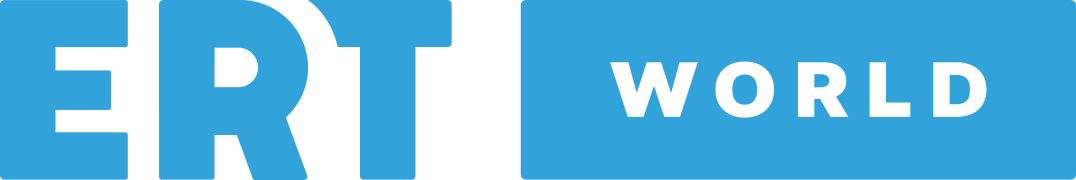 